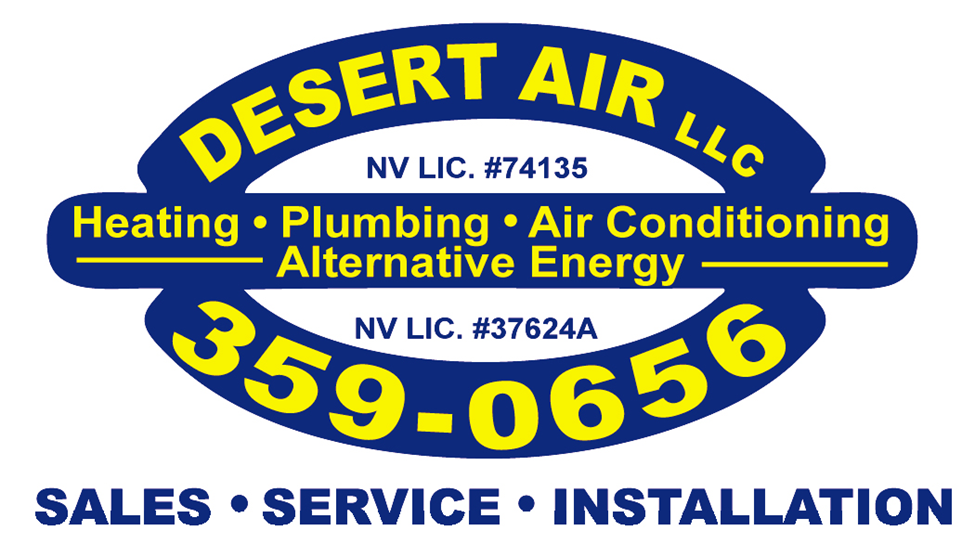 EMPLOYMENT APPLICATION   General InformationFull Name: _________________________________________________________________________Current Address: __________________________________________________________________City, State, Zip: _______________________________________________ How Long? _________Previous Address: _________________________________________________________________City, State, Zip: ______________________________________________ How Long? __________Phone Number: _______________________________________             Cell         or        HomeSSN: __________________________________   D.O.B. ____________________________________Eligibility Do you have a valid Nevada driver’s license? 		YES			NONV License #: _____________________________________Do you have a High School Diploma or Equivalent? 	YES			NODo you have reliable transportation? 				YES			NOIf required are you willing to work overtime? 		YES			NOAre you eligible to work in the United States? 		YES			NOHave you previously worked for Desert Air LLC? 		YES			NOIf yes, what position did you hold? __________________________________________________Have you ever applied at Desert Air LLC before? 		YES			NOHave you ever been terminated or asked to resign from a job?   						YES           NOHave you ever plead guilty or no contest to, or been convicted of any criminal offense?    		(Do not include convictions that were sealed, eradicated, annulled or expunged)																			YES 	       NOIf Yes,  please explain and include dates: ________________________________________________________________________________________________________________________________________________________________________Criminal convictions or arrests do not automatically disqualify an applicant from this job. We will consider the nature of the crime, whether conviction is related to functions and qualifications of the position applied for, frequency of convictions, time lapsed and work/educational history.High School Attended ______________________________________________________________Dates Attended _____________________________ Graduate or Degree___________________ College Attended __________________________________________________________________Field of Study _______________________________ Graduate or Degree __________________Technical or Trade School Attended ________________________________________________Field of Study ______________________________ Graduate or Degree ___________________Please list any other technical skills that you feel qualifies you for the job for which you are applying: ________________________________________________________________________________________________________________________________________________________________________________________________________________________________________________________________________________________________________________________________________________Please list your present and past employers in the last 10 years starting with the most recent.  Account for all 10 years, including any period of unemployment or self-employmentEmployer: _________________________________________________________________________Address: __________________________________________________________________________ Phone: ___________________________ Dates Employed: _______________ to ______________Job Title: __________________________________ Supervisors Name: _____________________Starting wage: __________________ Ending wage: _________________  Reason for Leaving: ________________________________________________________________Employer: _________________________________________________________________________Address: __________________________________________________________________________ Phone: ___________________________ Dates Employed: _______________ to ______________Job Title: __________________________________ Supervisors Name: _____________________Starting wage: _________________ Ending wage: __________________  Reason for Leaving: ________________________________________________________________Employer: _________________________________________________________________________Address: __________________________________________________________________________ Phone: ___________________________ Dates Employed: _______________ to ______________Job Title: __________________________________ Supervisors Name: _____________________Starting wage: ___________________ Ending wage: __________________  Reason for Leaving: ________________________________________________________________Please list the names of 3 references that we may contactName: ______________________________________ Position Held: _________________________Company: ___________________________________ Relationship: _________________________Phone: _______________________________ Length of Time Known: _______________________Name: ______________________________________ Position Held: _________________________Company: ___________________________________ Relationship: _________________________Phone: _______________________________ Length of Time Known: _______________________Name: ______________________________________ Position Held: _________________________Company: ___________________________________ Relationship: _________________________Phone: _______________________________ Length of Time Known: _______________________Please specify your skill level in the following:HVAC Install: what skill do you have and how strong is it?  indicate 1-10 (10 is the strongest)__________________________________________________________________________________ __________________________________________________________________________________HVAC Repairs/ Service call: what skill do you have and how strong is it? Indicate 1-10 (10 is the strongest)________________________________________________________________________________________________________________________________________________________________________PLUMBING Install: what skill do you have and how strong is it?  indicate 1-10 (10 is the strongest)__________________________________________________________________________________ __________________________________________________________________________________PLUMBING Repairs/ Service call: what skill do you have and how strong is it? indicate 1-10 (10 is the strongest)______________________________________________________________________________________________________________________________________________________________________Carpentry Skill: What skill do you have and how strong is it? Indicate 1-10 (10 is the strongest)______________________________________________________________________________________________________________________________________________________________________Electrical Skill: What skill do you have and how strong is it? Indicate 1-10 (10 is the strongest)____________________________________________________________________________________________________________________________________________________________________Machinery Operation: list the machine that you are able to operate with no supervision.____________________________________________________________________________________________________________________________________________________________________Please list any certification that is you have that might be beneficial for the position applied ________________________________________________________________________________________________________________________________________________________________________    Applicant Information ReleaseI hereby authorize any person, educational institution, or company I have listed as a reference on my employment application to disclose in good faith any information they may have regarding my qualifications and fitness for employment.  I will hold [Your Business], any former employers, educational institutions, and any other persons giving references free of liability for the exchange of this information and any other reasonable and necessary information incident to the employment process.Signed: _______________________________________________________________________Date: ___________________________________ContinuedEducationWork ExperienceReferences                                               Technical Skill Assessment